Wahlvorschlagfür die Wahl der Frauenbeauftragten am: …………………………     Tag, Monat, JahrWir schlagen als Kandidatin Frau: ……………………………………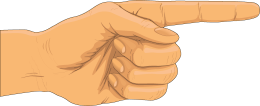 für die Wahl als			Name, Vorname			Frauenbeauftragte vor.			………………………………………………………………			Name, Vorname				Unterschrift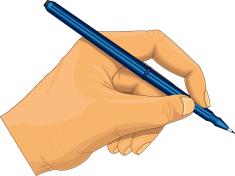 			………………………………………………………………			Name, Vorname				Unterschrift			………………………………………………………………			Name, Vorname				Unterschrift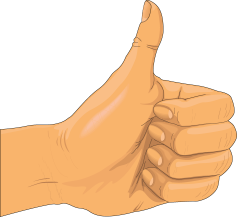 Mein Name steht auf der Liste der wählbaren Frauen.Ich bin damit einverstanden, dass ich in die Liste der Kandidatinnen zur Wahl der Frauenbeauftragtenaufgenommen werde.……………………………………………………………………………………Ort/ Datum					Unterschrift